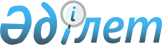 О внесении изменений в решение Бурлинского районного маслихата от 29 декабря 2018 года № 33-1 "О бюджете города Аксай и сельских округов Бурлинского района на 2019-2021 годы"
					
			Утративший силу
			
			
		
					Решение Бурлинского районного маслихата Западно-Казахстанской области от 12 апреля 2019 года № 38-2. Зарегистрировано Департаментом юстиции Западно-Казахстанской области 15 апреля 2019 года № 5625. Утратило силу решением Бурлинского районного маслихата Западно-Казахстанской области от 13 февраля 2020 года № 47-5
      Сноска. Утратило силу решением Бурлинского районного маслихата Западно-Казахстанской области от 13.02.2020 № 47-5 (вводится в действие со дня первого официального опубликования).
      В соответствии с Бюджетным кодексом Республики Казахстан от 4 декабря 2008 года и Законом Республики Казахстан от 23 января 2001 года "О местном государственном управлении и самоуправлении в Республике Казахстан" Бурлинский районный маслихат РЕШИЛ:
      1. Внести в решение Бурлинского районного маслихата от 29 декабря 2018 года №33-1 "О бюджете города Аксай и сельских округов Бурлинского района на 2019-2021 годы" (зарегистрированное в Реестре государственной регистрации нормативных правовых актов №5512, опубликованное 21 января 2019 года в Эталонном контрольном банке нормативных правовых актов Республики Казахстан) следующие изменения:
      пункт 1 изложить в следующей редакции:
      "1. Утвердить бюджет города Аксай Бурлинского района на 2019-2021 годы согласно приложениям 1, 2 и 3 соответственно, в том числе на 2019 год в следующих объемах:
      1) доходы – 1 306 303 тысячи тенге:
      налоговые поступления – 541 450 тысяч тенге;
      неналоговые поступления – 1 074 тысячи тенге;
      поступления трансфертов – 763 779 тысяч тенге;
      2) затраты – 1 429 928 тысяч тенге;
      3) чистое бюджетное кредитование – 0 тенге:
      бюджетные кредиты – 0 тенге;
      погашение бюджетных кредитов – 0 тенге;
      4) сальдо по операциям с финансовыми активами – 0 тенге:
      приобретение финансовых активов – 0 тенге;
      поступления от продажи финансовых активов государства – 0 тенге; 
      5) дефицит (профицит) бюджета – - 123 625 тысяч тенге;
      6) финансирование дефицита (использование профицита) бюджета – 123 625 тысяч тенге:
      поступление займов – 0 тенге;
      погашение займов – 0 тенге;
      используемые остатки бюджетных средств – 123 625 тысяч тенге.";
      приложение 1 к указанному решению изложить в новой редакции согласно приложению к настоящему решению.
      2. Руководителю аппарата районного маслихата (Б.Б.Мукашева) обеспечить государственную регистрацию данного решения в органах юстиции, его официальное опубликование в Эталонном контрольном банке нормативных правовых актов Республики Казахстан.
      3. Настоящее решение вводится в действие с 1 января 2019 года. Бюджет города Аксай на 2019 год
      тысяч тенге
					© 2012. РГП на ПХВ «Институт законодательства и правовой информации Республики Казахстан» Министерства юстиции Республики Казахстан
				Приложение
к решению Бурлинского
районного маслихата
от 12 апреля 2019 года №38-2Приложение 1
к решению Бурлинского
районного маслихата
от 29 декабря 2018 года №33-1
Категория
Категория
Категория
Категория
Категория
сумма
Класс
Класс
Класс
Класс
сумма
Подкласс
Подкласс
Подкласс
сумма
Специфика
Специфика
сумма
Наименование
сумма
1) Доходы
1 306 303
1
Налоговые поступления
541 450
01
Подоходный налог
435 557
2
Индивидуальный подоходный налог
435 557
04
Налоги на собственность
105 788
1
Налоги на имущество
4 086
3
Земельный налог
13 256
4
Налог на транспортные средства
88 446
05
Внутренние налоги на товары, работы и услуги
105
4
Сборы за ведение предпринимательской и профессиональной деятельности
105
2
Неналоговые поступления
1 074
01
Доходы от государственной собственности
1 074
5
Доходы от аренды имущества, находящегося в государственной собственности
1 074
4
Поступления трансфертов
763 779
02
Трансферты из вышестоящих органов государственного управления
763 779
3
Трансферты из районного (города областного значения) бюджета
763 779
Функциональная группа
Функциональная группа
Функциональная группа
Функциональная группа
Функциональная группа
сумма
Функциональная подгруппа
Функциональная подгруппа
Функциональная подгруппа
Функциональная подгруппа
сумма
Администратор бюджетных программ
Администратор бюджетных программ
Администратор бюджетных программ
сумма
Программа
Программа
сумма
Наименование
сумма
2) Затраты
1 429 928
01
Государственные услуги общего характера
50 184
1
Представительные, исполнительные и другие органы, выполняющие общие функции государственного управления
50 184
124
Аппарат акима города районного значения, села, поселка, сельского округа
50 184
001
Услуги по обеспечению деятельности акима города районного значения, села, поселка, сельского округа
47 811
022
Капитальные расходы государственного органа
2 373
04
Образование
10 615
2
Начальное, основное среднее и общее среднее образование
10 615
124
Аппарат акима города районного значения, села, поселка, сельского округа
10 615
005
Организация бесплатного подвоза учащихся до ближайшей школы и обратно в сельской местности
10 615
07
Жилищно-коммунальное хозяйство
468 760
1
Жилищное хозяйство
8 157
124
Аппарат акима города районного значения, села, поселка, сельского округа
8 157
007
Организация сохранения государственного жилищного фонда города районного значения, села, поселка, сельского округа
8 157
3
Благоустройство населенных пунктов
460 603
124
Аппарат акима города районного значения, села, поселка, сельского округа
460 603
008
Освещение улиц населенных пунктов
52 400
009
Обеспечение санитарии населенных пунктов
30 698
010
Содержание мест захоронений и погребение безродных
2 265
011
Благоустройство и озеленение населенных пунктов
375 240
12
Транспорт и коммуникации
831 445
1
Автомобильный транспорт
831 445
124
Аппарат акима города районного значения, села, поселка, сельского округа
831 445
013
Обеспечение функционирования автомобильных дорог в городах районного значения, поселках, селах, сельских округах
479 445
045
Капитальный и средний ремонт автомобильных дорог в городах районного значения, селах, поселках, сельских округах
352 000
15
Трансферты
68 924
1
Трансферты
68 924
124
Аппарат акима города районного значения, села, поселка, сельского округа
68 924
043
Бюджетные изъятия 
64 395
051
Целевые текущие трансферты из нижестоящего бюджета на компенсацию потерь вышестоящего бюджета в связи с изменением законодательства
4 529
3) Чистое бюджетное кредитование
0
Бюджетные кредиты
0
Категория
Категория
Категория
Категория
Категория
сумма
Класс
Класс
Класс
Класс
сумма
Подкласс
Подкласс
Подкласс
сумма
Специфика
Специфика
сумма
Наименование
сумма
5
Погашение бюджетных кредитов
0
4) Сальдо по операциям с финансовыми активами
0
Функциональная группа
Функциональная группа
Функциональная группа
Функциональная группа
Функциональная группа
сумма
Функциональная подгруппа
Функциональная подгруппа
Функциональная подгруппа
Функциональная подгруппа
сумма
Администратор бюджетных программ
Администратор бюджетных программ
Администратор бюджетных программ
сумма
Программа
Программа
сумма
Наименование
сумма
Приобретение финансовых активов
0
Категория
Категория
Категория
Категория
Категория
сумма
Класс
Класс
Класс
Класс
сумма
Подкласс
Подкласс
Подкласс
сумма
Специфика
Специфика
сумма
Наименование
сумма
6
Поступления от продажи финансовых активов государства
0
5) Дефицит (профицит) бюджета
-123 625
6) Финансирование дефицита (использование профицита) бюджета
123 625
7
Поступления займов
0
Функциональная группа
Функциональная группа
Функциональная группа
Функциональная группа
Функциональная группа
сумма
Функциональная подгруппа
Функциональная подгруппа
Функциональная подгруппа
Функциональная подгруппа
сумма
Администратор бюджетных программ
Администратор бюджетных программ
Администратор бюджетных программ
сумма
Программа
Программа
сумма
Наименование
сумма
16
Погашение займов
0
Категория
Категория
Категория
Категория
Категория
сумма
Класс
Класс
Класс
Класс
сумма
Подкласс
Подкласс
Подкласс
сумма
Специфика
Специфика
сумма
Наименование
сумма
8
Используемые остатки бюджетных средств
123 625
01
Остатки бюджетных средств
123 625
1
Свободные остатки бюджетных средств
123 625